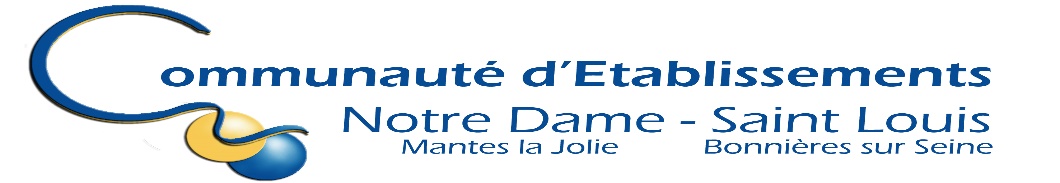   COLLÈGE LYCÉE NOTRE-DAME	RENTRÉE DES CLASSES  2023LUNDI 4 SEPTEMBRE 2023La photo individuelle aura lieu le jour de la rentrée Début des cours : Mardi 5 septembre La Pastorale est déclinée de la 6ème à la Terminale selon un programme défini.Au collège, les heures de Culture Biblique seront dispensées toutes les semaines pour les classes de 6ème et 5ème et tous les 15 jours pour les classes de 4ème et 3ème.Au lycée, une heure mensuelle en 2nde, quant aux 1ère et Terminales, environ 5 heures réparties sur l’année.QUELQUES INFORMATIONS UTILESHoraires de cours :  8h30 à 12h25   et   13h40 à 16h35, ou 17h30 selon l’emploi du temps. Toutes les entrées des élèves se font QUAI VAUCOULEURS pour les 6ème et 5ème, PORTAIL HEVRE (gris) pour les 4ème, 3ème et 2nde et PORTAIL MARTRAITS pour les 1ère et Tale.Etude surveillée du soir : 2 soirs par semaine minimum, de 16h45 à 17h30, ou 18h00.  Elle commencera le mardi 5 septembre, le document sera à rendre le premier jour d’étude.Si l’étude est exceptionnelle, merci de vous rapprocher de l’accueil.IMPERATIFLe jour de la rentrée chaque élève devra remettre à son professeur principal : - la fiche d’urgence, le droit à l’image, le règlement financier- une photo d’identité avec le nom au verso pour le carnet- pour les 6èmes, 2ndes et les nouveaux dans les autres niveaux : la convention de scolarisation signée. Tous les documents, dont la liste des fournitures, sont téléchargeables sur le site à partir de mi-juillet.Tout au long de l’année, des informations vous seront communiquées via école directe, veillez à vous y connecter régulièrement. Les codes de connexion seront transmis aux nouvelles familles par l’intermédiaire de leur enfant.NIVEAUHEURE  D’ENTRÉEENTRÉE  -  APPELHEURE DE SORTIE6ème9h30Portail Quai Vaucouleurs15h30Les parents des élèves de 6ème sont invités à accompagner leurs enfants et à participer à une présentation jusqu’à 10h30. Sortie des externes 12h15. Les demi-pensionnaires déjeuneront à la cantine. Retour en classe à 13h40.Les parents des élèves de 6ème sont invités à accompagner leurs enfants et à participer à une présentation jusqu’à 10h30. Sortie des externes 12h15. Les demi-pensionnaires déjeuneront à la cantine. Retour en classe à 13h40.Les parents des élèves de 6ème sont invités à accompagner leurs enfants et à participer à une présentation jusqu’à 10h30. Sortie des externes 12h15. Les demi-pensionnaires déjeuneront à la cantine. Retour en classe à 13h40.Les parents des élèves de 6ème sont invités à accompagner leurs enfants et à participer à une présentation jusqu’à 10h30. Sortie des externes 12h15. Les demi-pensionnaires déjeuneront à la cantine. Retour en classe à 13h40.5ème 13h40Portail Hèvre - cour 5ème 16h354ème 13h40Portail Hèvre - cour du haut16h353ème 14hPortail Hèvre - cour du haut16h35NIVEAUHEURE  D’ENTRÉEENTRÉE  -  APPELHEURE DE SORTIE2nde 10h00Portail Hèvre - cour du haut12h251ère 8h30Portail Hèvre - affichage 5ème 10h30Tle 10h30Portail Hèvre - affichage 5ème 12h25